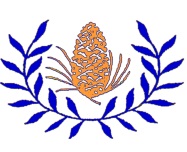 Mrs Bland’s and Garland Junior School Holiday Club3rd & 4th SeptemberRegistration Form, £22.00 per day*I give permission for my child (tick all that apply):I confirm that I have read a copy of the Terms and Conditions of the Breakfast & After School Club:* Bookings taken after 12pm on Wednesday 18th July will be charged at £25 per day, subject to availability.** Bookings for Nursery children (starting school in September) will be charged at £25 per day.  Notice of cancellation must be received prior to the end of term. Refunds will not be given for cancellations after this time.General informationHoliday club is situated in the Fun Zone building at Mrs Bland’s Infant School, accessed through the playground to the right of the school.The club is open from 8.30am until 5pm and children must arrive by 9.15 so they are ready to leave for the woods at 9.30am. The children will be available to be picked up from 2.30 pm onwards.The telephone number for emergencies or problems with collecting your child is 07548 908135. For any other Fun Zone queries please contact either school or email funzone@garland.w-berks.sch.ukChild’s NameChild’s NameChild’s NameChild’s NameDate of birthDate of birthDate of birthSchool attendingSchool attendingSchool attendingYear group**Mon 3rd SeptTues 4th SeptTues 4th SeptName of Parent/GuardianName of Parent/GuardianContact NoContact NoContact NoContact NoContact NoContact NoEmergency no if differentEmergency no if differentEmergency no if differentName of second emergency contactName of second emergency contactSecond Emergency Contact numberSecond Emergency Contact numberSecond Emergency Contact numberSecond Emergency Contact numberSecond Emergency Contact numberSecond Emergency Contact numberOther NumberOther NumberOther NumberDetails of any special needs, medical conditions, allergies and medicationDetails of any special needs, medical conditions, allergies and medicationDetails of any special needs, medical conditions, allergies and medicationDetails of any special needs, medical conditions, allergies and medicationDetails of any special needs, medical conditions, allergies and medicationDetails of any special needs, medical conditions, allergies and medicationDetails of any special needs, medical conditions, allergies and medicationDetails of any special needs, medical conditions, allergies and medicationDetails of any special needs, medical conditions, allergies and medicationDetails of any special needs, medical conditions, allergies and medicationDetails of any special needs, medical conditions, allergies and medicationDoctors Name and PracticeDoctors Name and PracticeDoctors Name and PracticeDoctors Name and PracticeDoctors Name and PracticeDoctors Telephone NumberDoctors Telephone NumberDoctors Telephone NumberDoctors Telephone NumberDoctors Telephone NumberDoctors Telephone NumberTo receive Emergency  Medical Treatment if necessaryTo participate in photographs and video shotsTo have his/her face paintedTo apply antihistamine cream and remove ticks (if necessary)SignaturePrint NameDatePayment TypeAmountCash/Cheque/ChildcareVouchers/ParentpayAddressEmail AddressParentmail I give permission for my email address to be added to Parentmail at Garland Junior School (if not done already) for communication and billing purposes relating to the holiday club.YES/NO I give permission for my email address to be added to Parentmail at Garland Junior School (if not done already) for communication and billing purposes relating to the holiday club.YES/NO I give permission for my email address to be added to Parentmail at Garland Junior School (if not done already) for communication and billing purposes relating to the holiday club.YES/NO I give permission for my email address to be added to Parentmail at Garland Junior School (if not done already) for communication and billing purposes relating to the holiday club.YES/NO 